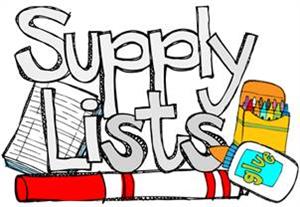 Room 313Mrs. Antrim4 copybooks15-20 pencils2 highlighters1 binder (less then 2”)5 folders3 glue sticksCrayons, markers or colored pencilsPencil caseDisinfecting wipes3 boxes of tissueshand soap